Расписаниеконсультаций учителей иностранных языковна I полугодие 2020-2021 уч. года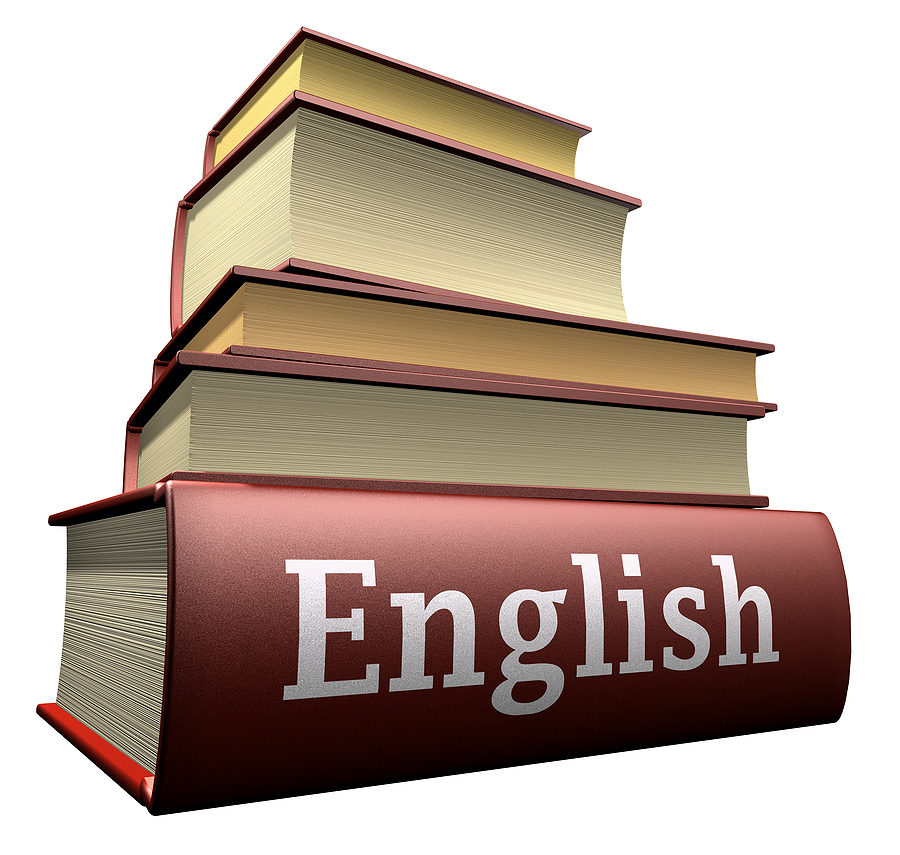 УчительДень неделиУрок Братышева Марина Ивановнасреда8 урокЖуравлева Наталья Анатольевначетверг7 урокЗотова Юлия Викторовнасреда 7 урокКалачева Ольга Александровнапятница8 урокКаменщикова Ирина Владимировнасреда 7 урокКолмыкова Анна Александровнапятница6 урокЛитасова Наталья Владимировначетверг0 урокЛобанова Светлана Геннадьевнапятница7 урокСумина Елена Викторовнапонедельник 6 урокТкачева Любовь Андреевнапонедельник 7 урокУланова Оксана Викторовнавторник 6 урокЧернова Сусанна Игоревначетверг8 урок